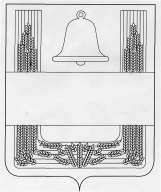 ПОСТАНОВЛЕНИЕ  АДМИНИСТРАЦИИ СЕЛЬСКОГО ПОСЕЛЕНИЯ  ХЛЕВЕНСКИЙ СЕЛЬСОВЕТ ХЛЕВЕНСКОГО МУНИЦИПАЛЬНОГО РАЙОНА ЛИПЕЦКОЙ ОБЛАСТИ РОССИЙСКОЙ ФЕДЕРАЦИИ  4  мая 2022 года                       с. Хлевное                                №   74               Об утверждении Порядка отнесения земель к землям особо охраняемых территорий местного значения, их использования и охраны  В соответствии со статьей 94 Земельного кодекса Российской Федерации, Федеральным законом от 06.10.2003 года № 131- ФЗ «Об общих принципах организации местного самоуправления в Российской Федерации», руководствуясь Уставом сельского поселения Хлевенский сельсовет Хлевенского муниципального района Липецкой области Российской Федерации, администрация сельского поселения Хлевенский сельсовет ПОСТАНОВЛЯЕТ:Утвердить Порядок отнесения земель к землям особо охраняемых территорий местного значения, их использования и охраны согласно приложению № 1.Утвердить Положение о комиссии по отнесению земель к землям особо охраняемых территорий местного значения согласно приложению № 2.Настоящее постановление вступает в силу со дня его официального обнародования.Контроль за исполнением настоящего постановления оставляю за собой. Глава администрации сельского поселения Хлевенский сельсовет                 	          А.В.Пожидаев Приложение №1 к постановлению                                                                      администрации сельского поселения                                                              Хлевенский сельсовет Хлевенского                                                               муниципального района                                                    Липецкой областиот 4 мая 2022 года №  74 Порядок отнесения земель к землям особо охраняемых территорий
 местного значения, их использования и охраныОбщие положения1.Настоящий порядок отнесения земель к землям особо охраняемых территорий местного значения, их использования и охраны (далее - Порядок) разработан в целях обеспечения сохранности земель особо охраняемых территорий в соответствии с Земельным кодексом Российской Федерации, Федеральным законом от 06.10.2003 года № 131-ФЗ «Об общих принципах организации местного самоуправления в Российской Федерации», Федеральным законом от 14.03.1995 года № 33-ФЗ «Об особо охраняемых природных территориях», Уставом сельского поселения Хлевенский сельсовет Хлевенского муниципального района Липецкой области.Настоящий Порядок регулирует отношения в области отнесения земель, расположенных на территории сельского поселения Хлевенский сельсовет Хлевенского муниципального района, к землям особо охраняемых территорий местного значения, создания особо охраняемых территорий местного значения, использования и охраны земель данной категории.2. К землям особо охраняемых территорий относятся земли, которые имеют особое природоохранное, научное, историко-культурное, эстетическое, рекреационное, оздоровительное и иное ценное значение, которые изъяты в соответствии с постановлениями федеральных органов государственной власти, органов государственной власти субъектов Российской Федерации или решениями органов местного самоуправления полностью или частично из хозяйственного использования и оборота и для которых установлен особый правовой режим.3. К землям особо охраняемых территорий местного значения (далее - земли особо охраняемых территорий) относятся:а) земли особо охраняемых природных территорий;б) земли природоохранного назначения;в) земли рекреационного назначения;г) земли историко-культурного назначения;д) особо ценные земли.4. К землям особо охраняемых природных территорий относятся земли государственных природных заповедников, в том числе биосферных, государственных природных заказников, памятников природы, национальных парков, природных парков, дендрологических парков, ботанических садов.5. К землям природоохранного назначения относятся земли, занятые защитными лесами, предусмотренными лесным законодательством (за исключением защитных лесов, расположенных на землях лесного фонда, землях особо охраняемых территорий), иные земли, выполняющие природоохранные функции.6. К землям рекреационного назначения относятся земли, предназначенные и используемые для организации отдыха, туризма, физкультурно-оздоровительной и спортивной деятельности граждан.В состав земель рекреационного назначения входят земельные участки, на которых находятся дома отдыха, пансионаты, кемпинги, объекты физической культуры и спорта, туристические базы, стационарные и палаточные туристско-оздоровительные лагеря, детские туристические станции, туристские парки, учебно-туристические тропы, трассы, детские и спортивные лагеря, другие аналогичные объекты.7.К землям историко-культурного назначения относятся земли объектовкультурного наследия народов Российской Федерации (памятники истории и культуры), в том числе объектов археологического наследия,достопримечательных мест, в том числе мест бытования исторических промыслов, производств и ремесел, военных и гражданских захоронений.8.К особо ценным землям относятся земли, в пределах которых имеются природные объекты и объекты культурного наследия, представляющие особую научную, историко-культурную ценность.9.Земельные участки, на которых находятся объекты, не являющиеся памятниками истории и культуры, но расположенные в границах зон охраны памятников истории и культуры, используются в соответствии с градостроительными регламентами, установленными с учетом требований охраны памятников истории и культуры.Порядок отнесения земель к землям особо охраняемых территорий10.Инициатива отнесения земель к землям особо охраняемых территорий и создания на них особо охраняемой территории (далее - инициатива) может исходить от:а) граждан, а также юридических лиц, в том числе общественных и религиозных объединений;б) органов местного самоуправления и их должностных лиц, а также органов государственной власти и их должностных лиц.11.Инициатива оформляется субъектами, указанными в пункте 10 настоящего Порядка, в виде письменного обращения (далее - обращение) в Администрацию сельского поселения Хлевенский сельсовет Хлевенского муниципального района (далее - Администрация), которое направляется на имя Председателя Комиссии по отнесению земель к землям особо охраняемых территорий местного значения (далее - Комиссия).12.С учетом решения, принятого Комиссией, орган местного самоуправления готовит один из нижеследующих проектов постановления Администрации:а) об отнесении земель (земельного участка) к землям особо охраняемых территорий и создании на них особо охраняемой территории;б) об отказе к отнесению земель (земельного участка) к землям особо охраняемых территорий и создании на них особо охраняемой территории.13.Глава сельского поселения Хлевенский сельсовет Хлевенского муниципального района утверждает постановление Администрации об отнесении земель (земельного участка) к землям особо охраняемых территорий и создании на них особо охраняемой территории, либо постановление Администрации об отказе к отнесению указанных земель (земельного участка) к землям особо охраняемых территорий и создании на них особо охраняемой территории.В случае отказа к отнесению земель (земельного участка) к землям особо охраняемых территорий и создании на них особо охраняемой территории Администрацией направляется мотивированное обоснование отказа инициатору обращения.14.Основаниями для отказа к отнесению земель (земельного участка) к землям особо охраняемых территорий и создании на них особо охраняемой территории являются случаи, когда:а) отнесение земель (земельного участка) к землям особо охраняемых территорий и создание на них особо охраняемой территории противоречит действующему законодательству, в том числе документам территориального планирования, экологическим, градостроительным условиям использования земель и земельных участков, на которых планируется создание особо охраняемой территории;б) представлены недостоверные или неполные сведения в обращении.15.Правовой режим особо охраняемой территории устанавливается Положением об особо охраняемой территории, которое утверждается постановлением Администрации и содержит следующие сведения:а) наименование особо охраняемой территории, ее назначение, цели и задачи ее образования;б) характеристики местоположения особо охраняемой территории (расположение относительно естественных и искусственных объектов, рельеф территории);в) площадь особо охраняемой территории;г) кадастровые номера земельных участков, входящих в состав особо охраняемой территории;д) ограничения хозяйственной деятельности в соответствии с назначением особо охраняемой территории;е) режим особой охраны с учетом требований действующего законодательства;ж) допустимые виды использования земельных участков на особо охраняемой территории в соответствии с действующим законодательством;з) порядок управления, финансирования и функционирования особо охраняемой территории.16.Постановление Администрации об отнесении земель (земельного участка) к землям особо охраняемых территорий и создания на них особо охраняемой территории подлежит официальному опубликованию в порядке, предусмотренном Уставом сельского поселения Хлевенский сельсовет Хлевенского муниципального района.17.В случае создания в сельском поселении Хлевенский сельсовет Хлевенского муниципального района особо охраняемой природной территории копия постановления Администрации об отнесении земель (земельного участка) к землям особо охраняемых территорий и создания на них особо охраняемой природной территории, а также копия Положения о данной территории в течение 10 рабочих дней со дня принятия направляются в ФГБУ «Федеральная кадастровая палата Федеральной службы государственной регистрации, кадастра и картографии» по Липецкой области.                3.Порядок использования и охраны земель особо охраняемых территорий18.В границах созданной особо охраняемой территории могут предоставляться земельные участки в соответствии с ее назначением гражданам и юридическим лицам в аренду, постоянное (бессрочное) пользование, безвозмездное срочное пользование в соответствии с действующим земельным законодательством.Предоставление земельных участков в границах особо охраняемых природных территорий гражданам и юридическим лицам в собственность не допускается.19.Распоряжение земельными участками, государственная собственность на которые не разграничена, осуществляется в соответствии с действующим законодательством.20.Охрана  земель  особо охраняемых    территорий     осуществляется всоответствии с требованиями действующего законодательства и включает:а)соблюдение правового режима использования особо охраняемой территории;б)наблюдение за состоянием земель особо охраняемых территорий (мониторинг);в)контроль за использованием земель особо охраняемых территорий, в том числе муниципальный земельный контроль и общественный;г)поддержание земель особо охраняемых территорий в состоянии, соответствующем их назначению;д)осуществление природоохранных мероприятий;е)принятие и реализацию муниципальных программ использования и охраны земель особо охраняемых территорий;ж)санитарную охрану земель особо охраняемых территорий от загрязнения и захламления отходами производства и потребления.Приложение №2 к постановлению администрации сельскогопоселения Хлевенский сельсоветХлевенского муниципального района Липецкой областиот 4 мая 2022 года №  74ПОЛОЖЕНИЕ О КОМИССИИ ПО ОТНЕСЕНИЮ ЗЕМЕЛЬ К ЗЕМЛЯМ ОСОБО ОХРАНЯЕМЫХ ТЕРРИТОРИЙ МЕСТНОГОЗНАЧЕНИЯОБЩИЕ ПОЛОЖЕНИЯ1.Настоящее Положение определяет компетенцию и порядок деятельности комиссии по отнесению земель к землям особо охраняемых территорий местного значения (далее - Комиссия).2.Состав Комиссии утверждается распоряжением главы сельского поселения Хлевенский сельсовет Хлевенского муниципального района.3.Комиссия в своей деятельности руководствуется Конституцией Российской Федерации, законами и иными нормативными правовыми актами Российской Федерации и Липецкой области, муниципальными правовыми актами, настоящим Положением.ПОРЯДОК ДЕЯТЕЛЬНОСТИ КОМИССИИ1.Комиссия осуществляет свою деятельность путем проведения заседаний.Заседания Комиссии проводятся по мере поступления предложений. Заседания Комиссии могут проводиться по инициативе председателя Комиссии или по инициативе члена (членов) Комиссии, выраженной в форме мотивированного письменного обращения к председателю Комиссии.2.Комиссия самостоятельно планирует свою работу. Время, место проведения и повестка дня заседания Комиссии определяются председателем Комиссии или заместителем председателя Комиссии. Члены Комиссии уведомляются о месте, дате и времени проведения заседания Комиссии телефонограммой не позднее, чем за три дня до проведения заседания Комиссии.3.Заседание Комиссии правомочно, если на нем присутствуют не менее двух третей членов Комиссии от общего числа членов Комиссии. Решение Комиссии принимается простым большинством голосов от числа членов Комиссии, участвующих в заседании. В случае равенства голосов при принятии решения голос председательствующего на заседании Комиссии является решающим.4.Члены Комиссии участвуют в заседаниях Комиссии лично, без права передоверия.5.Решение Комиссии оформляется протоколом, который подписывается председательствующим на заседании Комиссии и секретарем Комиссии.ПОРЯДОК НАПРАВЛЕНИЯ В КОМИССИЮ ПРЕДЛОЖЕНИЙ1.Поступившие в администрацию сельского поселения Хлевенский сельсовет Хлевенского муниципального района предложения по отнесению земель к землям особо охраняемых территорий местного значения на территории сельского поселения Хлевенский сельсовет Хлевенского муниципального района от граждан, а также юридических лиц, в том числе общественных и религиозных объединений, либо органов местного самоуправления и их должностных лиц, а также органов государственной власти и их должностных лиц, направляются на рассмотрение в Комиссию.2.Предложение по определению особо охраняемой территории местного значения должно содержать:-вид земель особо охраняемых территорий;-обоснование отнесения земельного участка к определенному виду земель особо охраняемых территорий;-обзорный план земельного участка и рекомендации по ограничению использования земельного участка.3.Комиссия осуществляет проверку данного предложения на соответствие законодательству Российской Федерации и законодательству Липецкой области об особо охраняемых территориях, требованиям, установленным настоящим Положением, производит расчет средств местного бюджета, необходимых для определения особо охраняемой территории местного значения не более чем в трехмесячный срок со дня поступления предложения.4.По результатам рассмотрения предложений Комиссия принимает одно из следующих решений:-рекомендовать главе сельского поселения Хлевенский сельсовет Хлевенского муниципального района принять решение об отнесении данного земельного участка (участков) к землям особо охраняемых территорий местного значения, руководствуясь критериями природоохранного, научного, культурного, эстетического, оздоровительного значения;-рекомендовать главе сельского поселения Хлевенский сельсовет Хлевенского муниципального района принять решение об отказе в отнесении данного земельного участка (участков) к землям особо охраняемых территорий местного	значения.5.Заключение Комиссии направляется в администрацию сельского поселения Хлевенский сельсовет Хлевенского муниципального района для принятия решения.8. ОТВЕТСТВЕННОСТЬ КОМИССИИ8.1.За исполнение своих функций и полномочий Комиссия несет ответственность в соответствии с действующим законодательством Российской Федерации.